Metodické doporučení: Tržiště řemeselPřes tematiku tržiště se dostaneme ke třem staročeským řemeslům. Žáci budou pracovat samostatně i sdílet informace ve skupině. K metodice patří pracovní list, kam žáci budou zapisovat informace z videí a který jim dá i prostor kreativně přemýšlet.Videa: KošíkářstvíProvaznictvíHrnčířství________________________________________________________Naladění na téma – imaginaceUčitel na začátku hodiny instruuje žáky, aby zavřeli oči. V rámci částečně řízené imaginace provází žáky svým hlasem po tržišti.Příklad: 
Představte si, že jste se ocitli na rozlehlém tržišti. Kolem vás je mnoho lidí, stánků, barev, zvuků, vůní… Je to ruch a zmatek, všecko se vám slévá do barevných šmouh. Jaké barvy kolem sebe vidíte? Vyberte si jednu. Když se na ni zaměříte, zjistíte, že je to stánek s trhovkyní, která něco prodává. Co to je za zboží? Pak se vydáváte cestičkou po tržišti, máte trochu hlad a najednou ucítíte krásnou vůni. Jdete za tou vůní a dovede vás ke stánku, kde se prodává jídlo, na které máte chuť. Co je to za jídlo? Když jídlo dojíte, procházíte se dál a pozorujete stánky. Některé jsou malé, některé velké. Prohlížíte si zboží různých trhovců… Při prohlížení vás vyruší zvuk, nějaká melodie. Když se za tím zvukem otočíte, zjistíte, že ta melodie jde od stánku po vaší levé ruce. Jdete tam a vidíte, že trhovec tam prodává hudební nástroje. Jaké nástroje prodává? 
(Zde je možné imaginaci pomalu ukončit nebo pokračovat v podobném duchu dál.)Poté, co se žáci „proberou“ z imaginace, následuje sdílení toho, co ve svých představách viděli.ŘemeslaNa takových tržištích se už v dávných dobách objevovala různá řemesla. Často to byla jedna z mála možností, jak své výrobky prodávat. Jaká řemesla to mohla být?Formou společného brainstormingu a zapisování do myšlenkové mapy žáci s vyučujícím popisují různá řemesla. 
Jsou řemesla, která už dneska skoro neexistují? Jaké materiály lidé pro své řemeslo potřebují?Pracovní listVyučující řekne, že se nyní každý žák stane představitelem nějakého řemesla. Každý žák si od učitele vylosuje lísteček, kde je jedno ze slov: HRNČÍŘSTVÍ, KOŠÍKÁŘSTVÍ, PROVAZNICTVÍ.Každý žák dostane pracovní list a vyučující postupně pustí všechna tři videa.Po zhlédnutí (případně i během něj) žáci zapisují informace do pracovního listu.Pokud je to technicky možné, žáci mají prostor a čas vyhledávat informace ke své profesi i na internetu.Společné třídní tržištěŽáci vytvoří tři skupiny (cechy), podle svých profesí. Vzájemně v nich sdílejí informace, které o své profesi zjistili.Poté mají žáci možnost prezentovat před celou třídou svou osobní firmu. Čím je jejich firma jedinečná?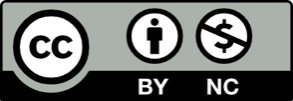 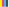 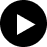 